15.06.20     22.06.20Klasa VITemat: Praca z mapą.Dopisz największe miasta Polski. Następnie podpisz rzeki główne i ich najważniejsze dopływy.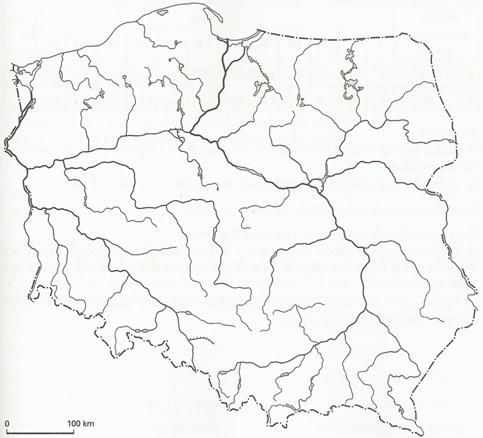 Dorysuj granice województw. Podpisz te województwa.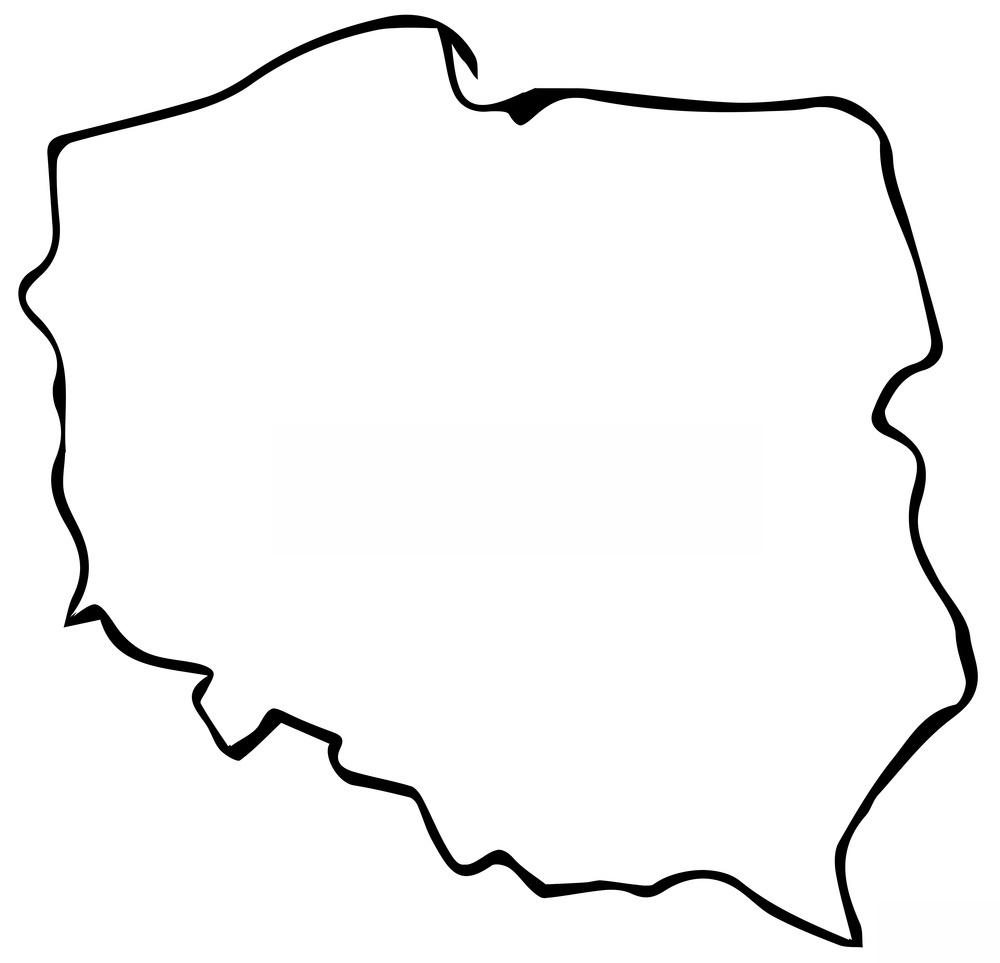 